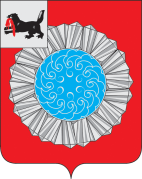 АДМИНИСТРАЦИЯ  МУНИЦИПАЛЬНОГО ОБРАЗОВАНИЯ  СЛЮДЯНСКИЙ РАЙОНП О С Т А Н О В Л Е Н И Ег. СлюдянкаОт 01.10. 2015 года  № _899__      Об установлении размера платы, взимаемой с родителей (законных представителей) за присмотр и уход за детьми в группах продленного дня в муниципальных бюджетных  общеобразовательных  учреждениях  муниципального  образования  Слюдянский  район        В целях обеспечения качественного присмотра и ухода за детьми, в группах продленного дня в муниципальных бюджетных  общеобразовательных  учреждениях  муниципального  образования  Слюдянский  район, в соответствии со статьей 66 Федерального закона от 29.12.2012 года № 273-ФЗ «Об образовании в Российской Федерации», руководствуясь  Федеральным законом  06.10.2003 года  № 131-ФЗ «Об общих принципах организации местного самоуправления в Российской Федерации»,  статьями 7, 24, 38, 47 Устава муниципального образования Слюдянский район (новая редакция), зарегистрированного постановлением Губернатора Иркутской области № 303-П от 30 июня 2005 года, регистрационный № 14-3, ПОСТАНОВЛЯЮ:1. Установить размер ежедневной  платы, взимаемой с родителей (законных представителей) за  присмотр и уход  за детьми в группах продленного дня в муниципальных бюджетных  общеобразовательных  учреждениях  муниципального  образования  Слюдянский  район  в размере – 56,59 рублей;  2. Настоящее постановление вступает в силу со дня, следующего за днем его официального опубликования.   3. Опубликовать настоящее постановление в  газете «Славное море» и разместить на официальном сайте администрации муниципального образования Слюдянский район в сети «Интернет».4. Контроль за исполнением настоящего постановления возложить на заместителя мэра муниципального образования Слюдянский район по социально – культурным вопросам М.В. Юфа.Мэр муниципального образования 	Слюдянский район                                                                                           А.В. Должиков	